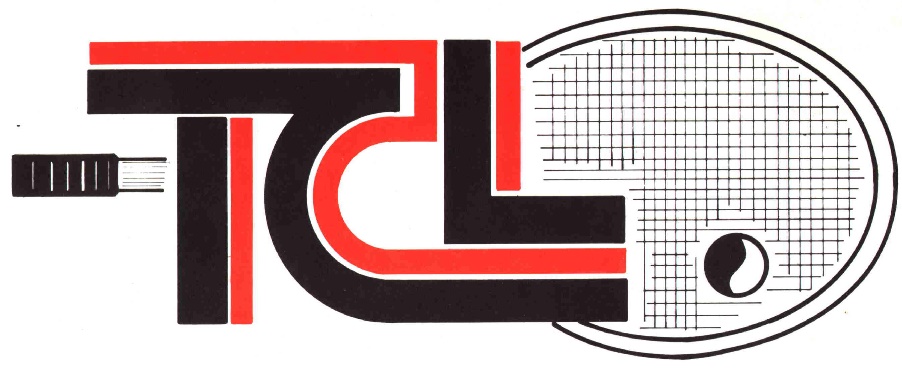 Liebe Vereinsmitglieder, bitte beachtet die umseitig abgedruckte „Einwilligung Datennutzung für Vereinsmitglieder“. Lest die Hinweise aufmerksam durch und bestätigt euer Einverständnis durch Unterschrift an der entsprechenden Stelle. Das unterschriebene Dokument bitte an den 2. Vorstand, Werner Kimmich, Wielandstr. 14/2 in 72636 Frickenhausen zurückgeben oder –senden. Einwilligungserklärung für die Veröffentlichung von Mitgliederdaten TC Linsenhofen e.V.Der Vereinsvorstand weist hiermit darauf hin, dass ausreichende technische Maßnahmen zur Gewährleistung des Datenschutzes getroffen wurden. Dennoch kann bei einer Veröffentlichung von personenbezogenen Mitgliederdaten im Internet ein umfassender Datenschutz nicht garantiert werden. Daher nimmt das Vereinsmitglied die Risiken für eine eventuelle Persönlichkeitsrechtsverletzung zur Kenntnis und ist sich bewusst, dass– die personenbezogenen Daten auch in Staaten abrufbar sind, die keine der Bundesrepublik Deutschland vergleichbaren Datenschutzbestimmungen kennen, – die Vertraulichkeit, die Integrität (Unverletzlichkeit), die Authentizität (Echtheit) und die Verfügbarkeit der personenbezogenen Daten nicht garantiert ist. Das Vereinsmitglied trifft die Entscheidung zur Veröffentlichung seiner Daten im Internet freiwillig und kann seine Einwilligung gegenüber dem Vereinsvorstand jederzeit widerrufen.Ich / Wir ____________________________________________________________________________________________________________________________________________________________________________________________________________________________________________________(Vorname(n), (Familien-)Name, Straße + Hausnummer, PLZ, Ort)bestätige das Vorstehende zur Kenntnis genommen zu haben und willige ein, dass der VereinTC Linsenhofen e.V. folgende Daten zu meiner Person:– keine persönlichen Daten, ausgenommen sind Daten der Vorstandsmitglieder sowie die Fotos und/oder Videoaufnahmen von allen Mitglieder, die im Rahmen meiner Vereinstätigkeit  /-zugehörigkeit gemacht werden wie folgt veröffentlichen darf: – Veröffentlichung auf der Webseite www.tclinsenhofen.de und auf www.facebook.de– Printveröffentlichung in Informationsmaterialien des TC Linsenhofen e.V.– Aushang auf der Anlage des TC Linsenhofen e.V. – Regionale Zeitungen und Gemeindeblatt		Scheidet das Mitglied aus dem Verein aus, so werden die Daten für die Mitgliederverwaltung gelöscht. Evtl. noch im Umlauf befindliches Bildmaterial und Flyer werden zeitnah aus dem Verkehr genommen. 	______________________________	______________________________	Ort, Datum	Ort, Datum	______________________________	______________________________	Unterschrift Vereinsmitglied	Unterschrift Erziehungsberichte(r)